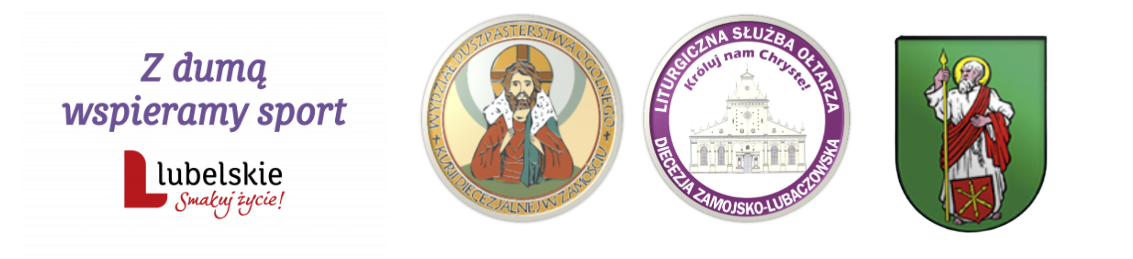 XX Jubileuszowy Diecezjalny Turniej Halowej Piłki Nożnejdla Liturgicznej Służby Ołtarza Diecezji Zamojsko-LubaczowskiejTomaszów Lubelski, 3 grudnia 2022 r.PROTOKÓŁ KATEGORIA MINISTRANT						11:15		ZAMOŚĆ (M)		-	ŁABUNIE (M)			1 - 011:48		LIPSKO (M)		-	BIAŁOPOLE (M)		0 - 512:21		ZAMOŚĆ (M)		-	LIPSKO (M)			1 - 012:54		BIŁGORAJ (M)		-	ŁABUNIE (M)			0 - 013:27		ZAMOŚĆ (M)		-	BIAŁOPOLE (M)		0 - 314:00		LIPSKO (M)		-	BIŁGORAJ (M)			0 - 214:33		ŁABUNIE (M)		-	BIAŁOPOLE (M)		2 - 115:06		BIŁGORAJ (M)		-	ZAMOŚĆ (M)			3 - 015:39		LIPSKO (M)		-	ŁABUNIE (M)			0 - 116:12		BIŁGORAJ (M)		-	BIAŁOPOLE (M)		0 - 2TABELA PUNKTOWAKATEGORIA LEKTOR MŁODSZY11:26		KRASNOBRÓD (LM)		-	WÓLKA PANIEŃSKA (LM)	3 - 111:59		ZAŁUŻE (LM)			-	MIĄCZYN (LM)		1 - 212:32		KRASNOBRÓD (LM)		-	MIĄCZYN (LM)		1 - 013:05		WÓLKA PANIEŃSKA (LM)	-	BIŁGORAJ (LM)		0 - 413:38		BIŁGORAJ (LM)		-	ZAŁUŻE (LM)			4 - 014:11		MIĄCZYN (LM)		-	WÓLKA PANIEŃSKA (LM)	1 - 014:44		ZAŁUŻE (LM)			-	KRASNOBRÓD (LM)		0 - 215:17		WÓLKA PANIEŃSKA (LM)	-	ZAŁUŻE (LM)			3 - 015:50		KRASNOBRÓD (LM)		-	BIŁGORAJ (LM)		0 - 216:23		MIĄCZYN (LM)		-	BIŁGORAJ (LM)		4 - 0TABELA PUNKTOWA					KATEGORIA LEKTOR STARSZY						11:37		MOKRELIPIE (LS)	-	HRUBIESZÓW (LS)		3 - 212:10		KRASNOBRÓD (LS)	-	KROWICA (LS)			2 - 012:43		KRZESZÓW (LS)	-	KROWICA (LS)			1 - 213:16		KRASNOBRÓD (LS)	-	MOKRELIPIE (LS)		2 - 013:49		KRZESZÓW (LS)	-	HRUBIESZÓW (LS)		3 - 014:22		MOKRELIPIE (LS)	-	KROWICA (LS)			1 - 014:55		HRUBIESZÓW (LS)	-	KROWICA (LS)			1 - 315:28		MOKRELIPIE (LS)	-	KRZESZÓW (LS)		0 - 316:01		KRASNOBRÓD (LS)	-	HRUBIESZÓW (LS)		3 - 116:34		KRZESZÓW (LS)	-	KRASNOBRÓD (LS)		0 - 3TABELA PUNKTOWAZAMOŚĆŁABUNIELIPSKOBIAŁOPOLEBIŁGORAJPunktyBilansMiejsceZAMOŚĆ1 -01 - 00 - 30 - 362-64ŁABUNIE0 -11 - 02 - 10 - 073-23LIPSKO0 - 10 - 10 - 50 - 200-95BIAŁOPOLE3 - 01 - 25 - 02 - 0911-21BIŁGORAJ3 - 00 - 02 - 00 - 275-22KRASNOBRÓDWÓLKA PANIEŃSKAZAŁUŻEMIĄCZYNBIŁGORAJPunktyBilansMiejsceKRASNOBRÓD3 - 12 - 01 - 00 - 296-32WÓLKA PANIEŃSKA1 - 33 - 00 - 10 - 434-84ZAŁUŻE0 - 20 - 31 - 20 - 40 1-115MIĄCZYN0 - 11 - 02 - 10 - 46 3-63BIŁGORAJ2 - 04 - 04 - 04 - 01214 - 01MOKRELIPIEHRUBIESZÓWKRASNOBRÓDKRZESZÓWKROWICAPunktyBilansMiejsceMOKRELIPIE3 - 20 - 20 - 31 - 064-74HRUBIESZÓW2 - 31 - 30 - 31 - 304-125KRASNOBRÓD2 - 03 - 13 - 02 - 01210-11KRZESZÓW3 - 03 - 00 - 31 – 267-52KROWICA0 - 13 - 10 - 22 - 165-53